ПРАВИТЕЛЬСТВО САМАРСКОЙ ОБЛАСТИПОСТАНОВЛЕНИЕот 21 апреля 2023 г. N 323ОБ УСТАНОВЛЕНИИ ОТДЕЛЬНОГО РАСХОДНОГО ОБЯЗАТЕЛЬСТВАСАМАРСКОЙ ОБЛАСТИ В 2023 ГОДУ И УТВЕРЖДЕНИИ ПОРЯДКАОПРЕДЕЛЕНИЯ ОБЪЕМА И ПРЕДОСТАВЛЕНИЯ В 2023 ГОДУ СУБСИДИЙИЗ ОБЛАСТНОГО БЮДЖЕТА СОЦИАЛЬНО ОРИЕНТИРОВАННЫМНЕКОММЕРЧЕСКИМ ОРГАНИЗАЦИЯМ, НЕ ЯВЛЯЮЩИМСЯ ГОСУДАРСТВЕННЫМИ(МУНИЦИПАЛЬНЫМИ) УЧРЕЖДЕНИЯМИ, НА ПРОВЕДЕНИЕ НА ТЕРРИТОРИИСАМАРСКОЙ ОБЛАСТИ ВСЕРОССИЙСКОГО ФОРУМА, ПОСВЯЩЕННОГОАКТУАЛЬНЫМ ЗАДАЧАМ РАЗВИТИЯ ВЫСШЕГО ОБРАЗОВАНИЯ И НАУКИВ соответствии со статьями 78.1, 85 Бюджетного кодекса Российской Федерации в целях проведения на территории Самарской области Всероссийского форума, посвященного актуальным задачам развития высшего образования и науки, Правительство Самарской области постановляет:1. Установить, что к расходным обязательствам Самарской области в 2023 году относится предоставление субсидий из областного бюджета социально ориентированным некоммерческим организациям, не являющимся государственными (муниципальными) учреждениями, на проведение на территории Самарской области Всероссийского форума, посвященного актуальным задачам развития высшего образования и науки.2. Утвердить прилагаемый Порядок определения объема и предоставления в 2023 году субсидий из областного бюджета социально ориентированным некоммерческим организациям, не являющимся государственными (муниципальными) учреждениями, на проведение на территории Самарской области Всероссийского форума, посвященного актуальным задачам развития высшего образования и науки.3. Установить, что финансовое обеспечение расходного обязательства Самарской области, возникающего в результате принятия настоящего Постановления, осуществляется за счет средств областного бюджета в пределах общего объема бюджетных ассигнований, предусматриваемого в установленном порядке министерству образования и науки Самарской области.4. Контроль за выполнением настоящего Постановления возложить на министерство образования и науки Самарской области.5. Опубликовать настоящее Постановление в средствах массовой информации.6. Настоящее Постановление вступает в силу со дня его официального опубликования.Первый вице-губернатор - председательПравительства Самарской областиВ.В.КУДРЯШОВУтвержденПостановлениемПравительства Самарской областиот 21 апреля 2023 г. N 323ПОРЯДОКОПРЕДЕЛЕНИЯ ОБЪЕМА И ПРЕДОСТАВЛЕНИЯ В 2023 ГОДУ СУБСИДИЙИЗ ОБЛАСТНОГО БЮДЖЕТА СОЦИАЛЬНО ОРИЕНТИРОВАННЫМНЕКОММЕРЧЕСКИМ ОРГАНИЗАЦИЯМ, НЕ ЯВЛЯЮЩИМСЯ ГОСУДАРСТВЕННЫМИ(МУНИЦИПАЛЬНЫМИ) УЧРЕЖДЕНИЯМИ, НА ПРОВЕДЕНИЕ НА ТЕРРИТОРИИСАМАРСКОЙ ОБЛАСТИ ВСЕРОССИЙСКОГО ФОРУМА, ПОСВЯЩЕННОГОАКТУАЛЬНЫМ ЗАДАЧАМ РАЗВИТИЯ ВЫСШЕГО ОБРАЗОВАНИЯ И НАУКИ1. Общие положения1.1. Настоящий Порядок устанавливает механизм определения объема и предоставления в 2023 году субсидий из областного бюджета социально ориентированным некоммерческим организациям, не являющимся государственными (муниципальными) учреждениями (далее - Организации), на проведение на территории Самарской области Всероссийского форума, посвященного актуальным задачам развития высшего образования и науки (далее - субсидии).1.2. Субсидии предоставляются министерством образования и науки Самарской области (далее - министерство) в соответствии со сводной бюджетной росписью областного бюджета на текущий финансовый год и плановый период в пределах лимитов бюджетных обязательств на предоставление субсидий, утвержденных министерству в установленном порядке.1.3. Целью предоставления субсидии является финансовое обеспечение (возмещение) затрат, связанных с проведением на территории Самарской области Всероссийского форума, посвященного актуальным задачам развития высшего образования и науки (далее - Форум), включая его подготовку, информационное, организационно-техническое и методологическое сопровождение Форума.Под проведением Форума для целей настоящего Порядка понимается комплекс мероприятий, выраженных в различной организационной форме (далее - мероприятия).Форум относится к категории социально-культурных мероприятий.Субсидии предоставляются Организациям по следующим направлениям расходов:организация питания на мероприятиях (в том числе кофе-брейков, приобретение для них продуктов питания, сухих пайков, питьевой воды);продвижение мероприятий в сети Интернет и средствах массовой информации;оказание фото-, видео- и дизайнерских услуг, разработка брендбука;оказание услуг по материально-техническому обеспечению мероприятий (в том числе монтаж, демонтаж, ремонт оборудования, инвентаря и материалов);оказание услуг по оформлению выставочного пространства и сцены;оказание услуг связи (почта, телеграф, телефон, мобильная связь, Интернет, телематические услуги связи), необходимых для проведения мероприятий;изготовление и (или) закупка символики, сувенирной, наградной, полиграфической, презентационной и выставочной продукции, раздаточных материалов;аренда помещений, звукового, светового и иного оборудования для проведения мероприятий (с обоснованием выбора указанного помещения, а также срока аренды);аренда транспорта;оплата труда привлеченных специалистов, непосредственно занятых в подготовке и проведении мероприятий, в том числе начисления на выплаты по оплате труда и иные выплаты;оплата товаров, работ, услуг, а также расходных материалов, необходимых для подготовки и проведения мероприятий, в количестве, соответствующем объему работ и (или) услуг по мероприятиям.1.4. Субсидия предоставляется Организациям, соответствующим следующим категориям:зарегистрированы на территории Самарской области;не являются государственными (муниципальными) учреждениями;основные виды деятельности Организации направлены на подготовку, организацию и проведение межвузовских мероприятий, включая их методологическое, организационно-техническое и информационное обеспечение;продолжительность деятельности Организации на территории Самарской области составляет не менее пяти лет, предшествующих году обращения в министерство в соответствии с настоящим Порядком;в состав учредителей Организации входят не менее пяти образовательных организаций высшего образования, осуществляющих свою деятельность на территории Самарской области;проведение Организацией в течение пяти лет, предшествующих году обращения в министерство в соответствии с настоящим Порядком, на территории Самарской области социально значимых, научно-практических, социально-культурных мероприятий с участием профессорско-преподавательского состава и студентов образовательных организаций высшего образования.Соответствие Организации категориям, указанным в настоящем пункте, должно быть подтверждено соответствующими документами.1.5. В целях предоставления субсидии министерством проводится отбор Организаций путем запроса предложений (далее - отбор). Предложение участника отбора (далее - заявка) подается с приложением документов и сведений в соответствии с пунктом 2.3 настоящего Порядка.1.6. Сведения о субсидии размещаются на едином портале бюджетной системы Российской Федерации в информационно-телекоммуникационной сети Интернет (далее - единый портал) (в разделе единого портала) не позднее 15-го рабочего дня, следующего за днем принятия закона об областном бюджете на очередной финансовый год и плановый период (о внесении изменений в закон об областном бюджете на очередной финансовый год и плановый период).2. Порядок проведения отбора и условияпредоставления субсидий2.1. Объявление о проведении отбора (далее - объявление) размещается на официальном сайте министерства в информационно-телекоммуникационной сети Интернет (https://educat.samregion.ru/) (далее - официальный сайт министерства) не менее чем за 10 календарных дней до истечения срока приема заявок и содержит следующую информацию:а) дата и время окончания приема заявок участников отбора, при этом дата не может быть ранее 10-го календарного дня, следующего за днем размещения объявления о проведении отбора;б) место нахождения, почтовый адрес, адрес электронной почты министерства: 443099, г. Самара, ул. А. Толстого, д. 38/16, main@samara.edu.ru;в) цель предоставления субсидии, результат предоставления субсидии в соответствии с пунктами 1.3 и 2.4 настоящего Порядка;г) сведения о проведении и размещении отбора на едином портале (при наличии технической возможности) и официальном сайте министерства;д) категории получателей субсидии, требования к участникам отбора согласно пунктам 1.4, 2.2 настоящего Порядка и перечень документов и сведений, представляемых участниками отбора для подтверждения их соответствия указанным категориям и требованиям согласно пункту 2.3 настоящего Порядка;е) порядок подачи заявок и требования, предъявляемые к форме и содержанию заявок в соответствии с абзацем вторым пункта 2.3 настоящего Порядка;ж) правила рассмотрения заявок в соответствии с пунктом 2.5 настоящего Порядка;з) срок, в течение которого победитель (победители) отбора должен (должны) подписать соглашение с министерством о предоставлении субсидии (далее - соглашение), в соответствии с пунктом 2.5 настоящего Порядка;и) условия признания победителя (победителей) отбора уклонившимся (уклонившимися) от заключения соглашения в соответствии с пунктом 2.5 настоящего Порядка;к) дата размещения результатов отбора на едином портале (при наличии технической возможности) и официальном сайте министерства, которая не может быть позднее 14-го календарного дня, следующего за днем определения победителя (победителей) отбора;л) порядок отзыва заявок, порядок возврата заявок, определяющий в том числе основания для возврата заявок, порядок внесения изменений в заявки:Организация, подавшая заявку, вправе в любое время до окончания установленного срока приема заявок изменить поданную заявку;изменения заявки подаются в бумажном виде в министерство по адресу, указанному в подпункте "б" настоящего пункта;Организация вправе в любое время до подведения итогов отбора отозвать поданную заявку;письменное уведомление об отзыве заявки подается в бумажном виде в министерство по адресу, указанному в подпункте "б" настоящего пункта;министерство в течение 5 рабочих дней с даты поступления письменного уведомления об отзыве заявки возвращает заявку Организации;м) порядок предоставления участникам отбора разъяснений положений объявления, дата начала и окончания срока такого предоставления:при необходимости получения разъяснений положений объявления Организация, заинтересованная принять участие в отборе, может направить в министерство соответствующий запрос в письменной форме (в том числе в электронном виде на адрес электронной почты, указанный в подпункте "б" настоящего пункта, в котором указываются: пункт положения объявления, требующего разъяснения; способ получения разъяснений (почтовой, факсимильной связью, по электронной почте) с указанием соответствующего почтового адреса, номера факса, адреса электронной почты для направления ответа;министерство в течение 5 рабочих дней со дня получения запроса о разъяснении положений объявления направляет в письменной форме ответ с необходимыми разъяснениями при условии, что запрос поступил в министерство не позднее чем за 7 рабочих дней до дня окончания срока приема заявок на участие в отборе.2.2. По состоянию на дату не более чем за 15 дней до даты подачи заявления о предоставлении субсидии Организация, являющаяся участником отбора, должна соответствовать следующим требованиям:отсутствие неисполненной обязанности по уплате налогов, сборов, страховых взносов, пеней, штрафов, процентов, подлежащих уплате в соответствии с законодательством Российской Федерации о налогах и сборах;отсутствие просроченной задолженности по возврату в бюджет Самарской области субсидий, бюджетных инвестиций, предоставленных в том числе в соответствии с иными правовыми актами, а также иной просроченной (неурегулированной) задолженности по денежным обязательствам перед бюджетом Самарской области;отсутствие в отношении Организации процессов реорганизации, ликвидации, банкротства, приостановления деятельности в порядке, предусмотренном законодательством Российской Федерации;отсутствие в реестре дисквалифицированных лиц сведений о дисквалифицированных руководителе, членах коллегиального исполнительного органа, лице, исполняющем функции единоличного исполнительного органа, или главном бухгалтере Организации;Организация не является иностранным юридическим лицом, в том числе местом регистрации которого является государство или территория, включенные в утверждаемый Министерством финансов Российской Федерации перечень государств и территорий, используемых для промежуточного (офшорного) владения активами в Российской Федерации (далее - офшорные компании), а также российским юридическим лицом, в уставном (складочном) капитале которого доля прямого или косвенного (через третьих лиц) участия офшорных компаний в совокупности превышает 25 процентов, если иное не предусмотрено законодательством Российской Федерации;Организация не является получателем денежных средств из бюджета Самарской области на основании иных нормативных правовых актов Самарской области на цели, установленные настоящим Порядком.Соответствие Организации требованиям, указанным в абзацах втором и четвертом пункта 1.4 настоящего Порядка и абзаце шестом настоящего пункта, подтверждается сведениями, содержащимися в уставе Организации, а также в выписке из Единого государственного реестра юридических лиц, сформированной министерством с использованием сервиса "Предоставление сведений из ЕГРЮЛ/ЕГРИП" официального сайта Федеральной налоговой службы в информационно-телекоммуникационной сети Интернет (https://egrul.nalog.ru).Соответствие требованию, указанному в абзаце втором настоящего пункта, подтверждается справкой налогового органа об отсутствии у организации неисполненной обязанности по уплате налогов, сборов, страховых взносов, пеней, штрафов, процентов, подлежащих уплате в соответствии с законодательством Российской Федерации о налогах и сборах.Соответствие требованиям, указанным в абзацах третьем и седьмом настоящего пункта, подтверждается информацией, полученной министерством в рамках межведомственного взаимодействия с органами исполнительной власти Самарской области.Соответствие требованию, указанному в абзаце четвертом настоящего пункта, подтверждается информацией, полученной министерством из Единого федерального реестра юридически значимых сведений о фактах деятельности юридических лиц, индивидуальных предпринимателей и иных субъектов экономической деятельности с использованием сервиса Федеральной налоговой службы в информационно-телекоммуникационной сети Интернет.Соответствие требованию, указанному в абзаце пятом настоящего пункта, подтверждается информацией, полученной министерством из реестра дисквалифицированных лиц с использованием сервиса Федеральной налоговой службы в информационно-телекоммуникационной сети Интернет.2.3. В целях участия в отборе и подтверждения соответствия категориям и требованиям, предусмотренным пунктами 1.4 и 2.2 настоящего Порядка, Организация представляет в министерство в бумажном виде следующие документы и сведения:заявку в произвольной форме, заверенную подписью руководителя Организации и печатью Организации и содержащую наименование Организации - участника отбора, информацию о месте нахождения и адресе юридического лица, указание на участие в отборе для предоставления субсидии, цель предоставления субсидии в соответствии с настоящим Порядком, перечень прилагаемых к заявке документов и сведений с указанием количества экземпляров и листов;согласие на публикацию (размещение) в информационно-телекоммуникационной сети Интернет информации об Организации - участнике отбора, о подаваемой ею заявке, иной информации об Организации - участнике отбора, связанной с отбором;копии учредительных документов Организации, заверенные подписью руководителя Организации и печатью Организации;справку налогового органа, подтверждающую отсутствие у Организации неисполненной обязанности по уплате налогов, сборов, страховых взносов, пеней, штрафов, процентов, подлежащих уплате в соответствии с законодательством Российской Федерации о налогах и сборах, на дату не более чем за 15 дней до даты подачи заявления о предоставлении субсидии;финансово-экономическое обоснование расходов, связанных с проведением Форума, с приложением не менее трех коммерческих предложений (публичных оферт) и (или) иной информации (документации, в том числе данных государственной статистики), обосновывающей заявленные суммы расходов (в том числе сметный расчет стоимости заявленных расходов, заверенный подписью руководителя Организации и печатью Организации), по направлениям расходов, указанным в пункте 1.3 настоящего Порядка, заверенное подписью руководителя Организации и печатью Организации.Копии документов представляются с предъявлением оригиналов. Достоверность представленных Организацией копий документов проверяется министерством путем их сверки с предъявленными оригиналами. Сверка представленных Организацией копий документов с предъявленными оригиналами осуществляется в день регистрации заявки в автоматизированной информационной системе документооборота и делопроизводства Правительства Самарской области (далее - АИС ДД). Оригиналы документов возвращаются Организации. В случае если представленные копии документов не соответствуют предъявленным оригиналам, представленные копии документов возвращаются Организации, соответствующая отметка делается в АИС ДД.Организация несет ответственность в соответствии с действующим законодательством за достоверность сведений, содержащихся в представляемых в соответствии с настоящим Порядком документах.2.4. Субсидия предоставляется Организации при соблюдении следующих условий:признание Организации победителем (победителями) отбора;представление заверенных подписью руководителя Организации и печатью Организации копий документов (договор и иные документы), подтверждающих возникновение у Организации денежных обязательств, по направлениям расходов, предусмотренным пунктом 1.3 настоящего Порядка, связанных с проведением Форума;представления заверенных подписью руководителя Организации и печатью Организации копий документов (товарные накладные, акты приема-передачи оказанных услуг (выполненных работ) по заключенным договорам и иным документам, платежные поручения с отметками банка об исполнении и указанием перечисленных сумм), подтверждающих фактически произведенные Организацией затраты по направлениям расходов, предусмотренным пунктом 1.3 настоящего Порядка, связанных с проведением Форума;запрет на приобретение за счет полученных средств субсидии иностранной валюты, за исключением операций, осуществляемых в соответствии с валютным законодательством Российской Федерации при закупке (поставке) высокотехнологичного импортного оборудования, сырья и комплектующих изделий;заключение соглашения, дополнительного соглашения к соглашению, в том числе о расторжении соглашения, в соответствии с типовой формой, утвержденной министерством управления финансами Самарской области (далее - соглашение), которое в случае предоставления субсидии на финансовое обеспечение затрат предусматривает в том числе согласие Организации, а также лиц, являющихся поставщиками (подрядчиками, исполнителями) по договорам (соглашениям), заключенным в целях исполнения обязательств по соглашению, на осуществление министерством проверок соблюдения порядка и условий предоставления субсидии, в том числе в части достижения результата ее предоставления, на осуществление проверок органами государственного финансового контроля Самарской области в соответствии со статьями 268.1 и 269.2 Бюджетного кодекса Российской Федерации, а также условия о согласовании новых условий соглашения или о расторжении соглашения при недостижении согласия по новым условиям в случае уменьшения министерству ранее доведенных лимитов бюджетных обязательств, предусмотренных в пункте 1.2 настоящего Порядка.Результатом предоставления субсидии является проведение в 2023 году Организацией Форума (далее - результат).Характеристиками (показателями, необходимыми для достижения результата предоставления субсидии) (далее - характеристики) являются:количество студентов и абитуриентов, принявших участие в Форуме;количество участников из числа профессорско-преподавательского состава образовательных организаций высшего образования, принявших участие в Форуме;количество научных, образовательных и профориентационных мероприятий Форума.Конкретные значения результата предоставления субсидии и характеристик устанавливаются соглашением, дополнительным соглашением к соглашению (при необходимости его заключения).В срок не позднее 10 рабочих дней со дня принятия решения о признании Организации победителем отбора и предоставлении субсидии в целях организации и проведения Форума Организация разрабатывает и согласовывает программу проведения Форума и план организационно-технических мероприятий Форума с Советом ректоров вузов Самарской области и министерством (далее соответственно - Программа и План Форума).2.5. Заявки с прилагаемыми документами и сведениями регистрируются в АИС ДД в день их поступления в министерство. В срок не позднее 14 календарных дней со дня окончания приема заявок министерство рассматривает их в порядке очередности поступления путем осуществления проверки на предмет соответствия требованиям к заявкам (документам), установленным пунктом 2.3 настоящего Порядка, и подтверждения ими соответствия Организации категориям и требованиям, предусмотренным пунктами 1.4, 2.2 настоящего Порядка.В случае поступления нескольких заявок, подтверждающих равное соответствие Организаций категориям и требованиям, указанным в пунктах 1.4 и 2.2 настоящего Порядка, Организации признаются победителями отбора в порядке очередности поступления заявок при условии наличия остатка денежных средств в рамках лимитов бюджетных обязательств на предоставление субсидий, утвержденных министерству в установленном порядке, после вычета размеров денежных средств, необходимых для предоставления субсидии Организациям, чьи заявки поступили ранее.По результатам рассмотрения заявок министерство не позднее срока, установленного абзацем первым настоящего пункта:принимает решение об отклонении заявки и направляет Организации письменное уведомление о данном решении с указанием оснований отклонения заявки (в случае наличия оснований, указанных в пункте 2.7 настоящего Порядка);принимает решение о признании Организации победителем отбора и предоставлении субсидии и направляет Организации письменное уведомление о данном решении с приложением двух экземпляров соглашения для подписания (в случае отсутствия оснований, указанных в пункте 2.7 настоящего Порядка). Организация подписывает оба экземпляра соглашения и возвращает их для подписания со стороны министерства с приложением заверенных подписью руководителя Организации и печатью Организации копий Программы и Плана Форума. Соглашение заключается в течение 10 рабочих дней со дня принятия решения о признании Организации победителем отбора и предоставления субсидии.Организация - победитель отбора, не подписавшая соглашение в установленный срок, считается уклонившейся от заключения соглашения.Организация - победитель отбора вправе отказаться от заключения соглашения.При отказе Организации - победителя отбора от заключения соглашения или уклонении от заключения соглашения право заключить такое соглашение предоставляется участнику отбора, подавшему заявку, но не признанному победителем отбора по основаниям, предусмотренным абзацем шестым пункта 2.7 настоящего Порядка, о чем данный участник отбора уведомляется министерством в срок не позднее 5 рабочих дней со дня получения министерством отказа Организации - победителя отбора от заключения соглашения или со дня, следующего за днем истечения срока, установленного для подписания соглашения в соответствии с абзацем пятым настоящего пункта, соответственно.2.6. В течение 14 календарных дней со дня завершения срока приема заявок на официальном сайте министерства публикуется следующая информация о результатах рассмотрения заявок:дата, время и место проведения рассмотрения заявок;наименования Организаций - участников отбора, заявки которых были рассмотрены;наименования Организаций - участников отбора, заявки которых были отклонены, с указанием оснований их отклонения, в том числе положений объявления, которым не соответствуют такие заявки;наименование (наименования) Организации(й) - победителя(ей) получателя (получателей) субсидии, с которым (которыми) заключается соглашение, размер предоставляемой ему (им) субсидии.2.7. Основаниями для отклонения заявок участников отбора являются:несоответствие Организации категориям и требованиям, предусмотренным пунктами 1.4 и 2.2 настоящего Порядка;несоответствие представленных Организацией заявки, документов и сведений требованиям, определенным пунктом 2.3 настоящего Порядка;недостоверность представленной Организацией информации, в том числе информации о месте нахождения и адресе Организации;подача Организацией заявки после даты и времени, определенных для приема заявок в объявлении в соответствии с подпунктом "а" пункта 2.1 настоящего Порядка;наличие заявок, соответствующих требованиям настоящего Порядка, которые были представлены в более ранний срок.2.8. Размер предоставляемой Организации субсидии определяется на основании заявки исходя из фактически произведенных Организацией затрат и (или) объема денежных обязательств Организации, подтвержденных документально, и рассчитывается по формулеCi = Ciзаяв,где Ci - объем субсидии, предоставляемой Организации в целях финансового обеспечения (возмещения) затрат, связанных с проведением Форума;Ciзаяв - объем средств, подтвержденный по результатам проверки достоверности представленных документов, указанных в абзаце шестом пункта 2.3 настоящего Порядка.В случае представления Организацией документов, подтверждающих денежные обязательства и (или) фактически произведенные затраты Организации по направлениям расходов, указанным в пункте 1.3 настоящего Порядка, на сумму, превышающую предельный размер субсидии, размер предоставляемой Организации субсидии равняется предельному размеру субсидии.Предельный размер субсидии на 2023 год составляет не более 29,8 млн. рублей.(в ред. Постановления Правительства Самарской области от 01.09.2023 N 709)2.9. Основаниями для отказа в предоставлении субсидии являются:несоответствие представленных Организацией заявки, документов и сведений требованиям пункта 2.3 настоящего Порядка или непредставление (представление не в полном объеме) указанных документов и сведений;установление факта недостоверности информации, содержащейся в документах, представленных Организацией - получателем субсидии.2.10. Перечисление субсидии Организации осуществляется министерством на счет Организации, открытый в учреждении Центрального банка Российской Федерации или кредитной организации, указанный в соглашении, в срок не позднее 10 рабочих дней со дня заключения соглашения.Перечисление субсидии Организации в порядке возмещения затрат, связанных с проведением Форума, осуществляется не позднее 10-го рабочего дня, следующего за днем принятия министерством по результатам рассмотрения документов, указанных в пункте 2.3 настоящего Порядка, в сроки, установленные пунктом 2.6 настоящего Порядка, решения о предоставлении субсидии.2.11. В случае если в процессе деятельности у Организации - получателя субсидии возникла необходимость в корректировке расходов, в том числе увеличении суммы соглашения, и (или) значений результатов предоставления субсидии, установленных соглашением, Организация - получатель субсидии направляет в адрес министерства письмо о потребности в соответствующих корректировках.К письму, указанному в абзаце первом настоящего пункта, Организация - получатель субсидии прикладывает:финансово-экономическое обоснование скорректированных расходов (при наличии таковых), содержащее детальную спецификацию данных расходов, с приложением копий не менее трех коммерческих предложений (прайс-листов, публичных оферт, скриншотов ценовых предложений из сети Интернет и (или) иных документов, подтверждающих заявленную цену) и (или) заверенных подписью руководителя Организации и печатью Организации копий документов, подтверждающих фактически произведенные Организацией затраты по направлениям расходов, предусмотренным пунктом 1.3 настоящего Порядка (в том числе акты приема-передачи товаров, работ, услуг по заключенным контрактам, соглашениям, договорам и иным документам, платежные поручения с отметками банка об исполнении и указанием перечисленных сумм) по соответствующим направлениям расходов, заверенное подписью руководителя Организации и печатью Организации.(п. 2.11 введен Постановлением Правительства Самарской области от 01.09.2023 N 709)2.12. Министерство рассматривает документы, указанные в пункте 2.11 настоящего Порядка, не позднее 15-го рабочего дня, следующего за днем получения документов от Организации - получателя субсидии.Положительное решение принимается министерством при наличии свободных лимитов бюджетных обязательств по предоставлению субсидий, утверждаемых в установленном порядке министерству как главному распорядителю бюджетных средств на цели, указанные в пункте 1.3 настоящего Порядка, путем заключения с Организацией дополнительного соглашения к соглашению.Дополнительное соглашение к соглашению заключается в пределах общего срока, установленного абзацем первым настоящего пункта.В случаях, не установленных абзацем вторым настоящего пункта, дополнительное соглашение к соглашению не заключается, о чем министерство информирует Организацию в пределах общего срока, установленного абзацем первым настоящего пункта.(п. 2.12 введен Постановлением Правительства Самарской области от 01.09.2023 N 709)3. Требования к отчетности3.1. Организация обязана использовать субсидию по направлениям расходов, указанным в пункте 1.3 настоящего Порядка, в сроки, установленные соглашением, и представить в министерство отчет о достижении установленных соглашением значений результата и характеристик (далее - отчет о результате) и отчет об осуществлении расходов (за исключением предоставления субсидии в порядке возмещения затрат), источником финансового обеспечения которых является субсидия (далее - отчет о расходах), по формам, определенным соглашением, на бумажном носителе и в форме электронного документа на CD/DVD-носителе или флеш-карте в срок до 25-го числа первого месяца года, следующего за отчетным.3.2. Отчет о результате и отчет о расходах направляются Организацией в адрес министерства сопроводительным письмом, подписанным руководителем Организации и заверенным печатью Организации.3.3. Отчет о расходах направляется Организацией с приложением документов, подтверждающих расходование субсидии (договоры, контракты, соглашения, акты оказанных услуг (выполненных работ), товарные накладные, платежные поручения, универсальные передаточные документы и иные документы в соответствии с действующим законодательством Российской Федерации).3.4. Отчет о результатах может содержать фото-, видеоматериалы, демонстрирующие достижение целей предоставления субсидии в процессе ее расходования.3.5. Отчет о результатах и отчет о расходах с прилагаемыми документами и сведениями на бумажном носителе и в форме электронного документа на CD/DVD-носителе или флеш-карте направляются Организацией нарочным в канцелярию министерства. Отчет о результатах и отчет о расходах регистрируются в АИС ДД в день их поступления в министерство.3.6. Направление в министерство отчета о результате и отчета о расходах исключительно в электронном виде не допускается.3.7. Министерство вправе установить соглашением сроки и формы представления дополнительной отчетности.3.8. Министерство осуществляет проверку отчета о результате и отчета о расходах в течение 30 календарных дней начиная со дня, следующего за днем представления Организацией указанных отчетов.3.9. По итогам проверки отчета о результате и отчета о расходах министерство при необходимости направляет возражения (замечания) относительно представленной информации.3.10. Организация в течение 7 рабочих дней начиная со дня, следующего за днем получения возражений (замечаний), указанных в пункте 3.9 настоящего Порядка, направляет в министерство необходимую информацию (документы).3.11. Министерство рассматривает информацию (документы), направленные Организацией в соответствии с пунктом 3.10 настоящего Порядка в течение 7 рабочих дней начиная со дня, следующего за днем получения данной информации (документов).3.12. Максимальное количество запросов министерством информации не ограничено, при этом общая продолжительность рассмотрения отчета о результате и отчета о расходах и уточняющих документов (информации) не может превышать 60 календарных дней.4. Требования об осуществлении контроля (мониторинга)за соблюдением условий, целей и порядка предоставлениясубсидий4.1. Министерство осуществляет проверку соблюдения организацией условий, целей и порядка предоставления субсидии.Органы государственного финансового контроля Самарской области осуществляют проверку организации в соответствии со статьями 268.1 и 269.2 Бюджетного кодекса Российской Федерации.Министерство осуществляет проведение мониторинга достижения результата предоставления субсидии исходя из достижения значения результата предоставления субсидии, установленного соглашением, и событий, отражающих факт завершения соответствующего мероприятия по получению результата предоставления субсидии (контрольная точка), в порядке и по формам, которые установлены Министерством финансов Российской Федерации.4.2. В случае недостижения значения результата, установленного соглашением, средства субсидии подлежат возврату в областной бюджет в месячный срок со дня получения Организацией письменного требования министерства о возврате субсидии в размере, пропорциональном отклонению фактического значения от значения, установленного соглашением.4.3. В случае нарушения Организацией условий и порядка предоставления субсидии, включая нарушение Организацией требований, установленных пунктом 3.1 настоящего Порядка, в том числе выявленного по фактам проверок, проведенных министерством и органами государственного финансового контроля Самарской области, субсидия подлежит возврату в областной бюджет в месячный срок со дня получения Организацией письменного требования министерства о возврате субсидии.4.4. Остаток субсидии, не использованный по целевому назначению, подлежит возврату в доход областного бюджета в срок не позднее 20 рабочих дней начиная со дня окончания срока, установленного соглашением для использования субсидии.В случае невозврата Организацией денежных средств в установленный срок они подлежат взысканию в доход областного бюджета в порядке, установленном действующим законодательством.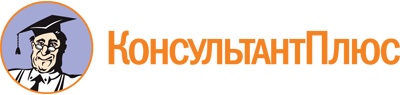 Постановление Правительства Самарской области от 21.04.2023 N 323
(ред. от 01.09.2023)
"Об установлении отдельного расходного обязательства Самарской области в 2023 году и утверждении Порядка определения объема и предоставления в 2023 году субсидий из областного бюджета социально ориентированным некоммерческим организациям, не являющимся государственными (муниципальными) учреждениями, на проведение на территории Самарской области Всероссийского форума, посвященного актуальным задачам развития высшего образования и науки"Документ предоставлен КонсультантПлюс

www.consultant.ru

Дата сохранения: 03.11.2023
 Список изменяющих документов(в ред. Постановления Правительства Самарской области от 01.09.2023 N 709)Список изменяющих документов(в ред. Постановления Правительства Самарской области от 01.09.2023 N 709)